CHE 460L Workshop for Chapter 15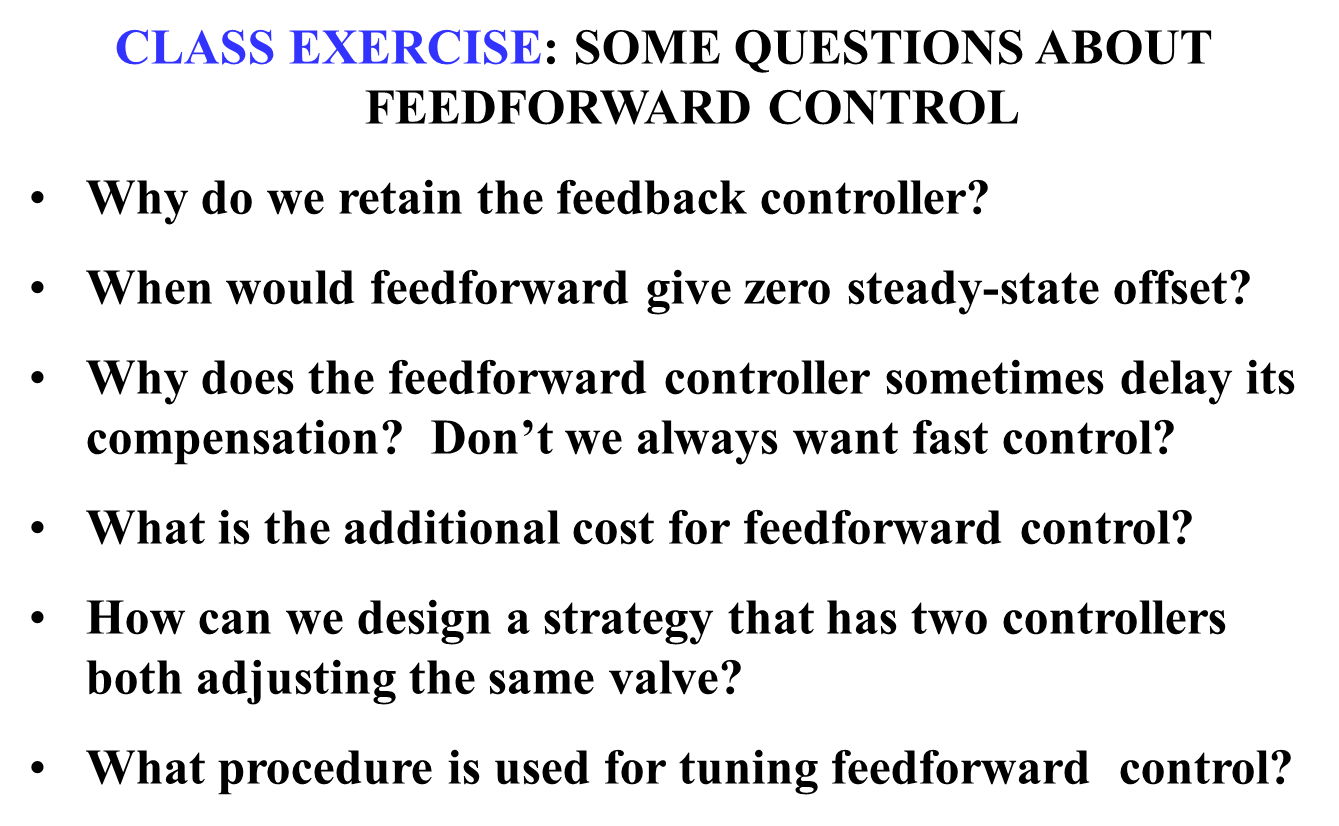 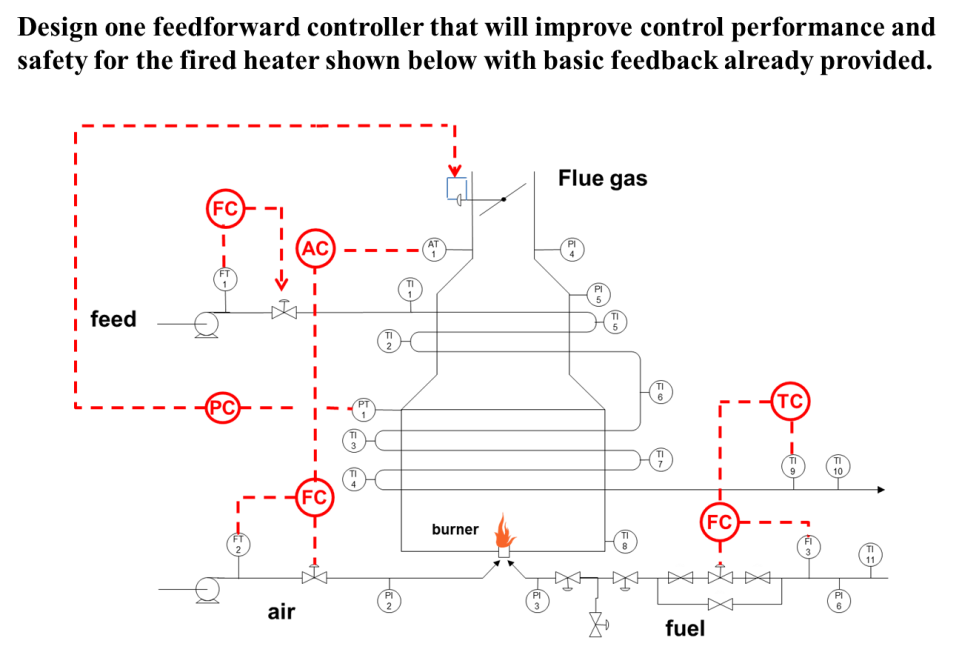 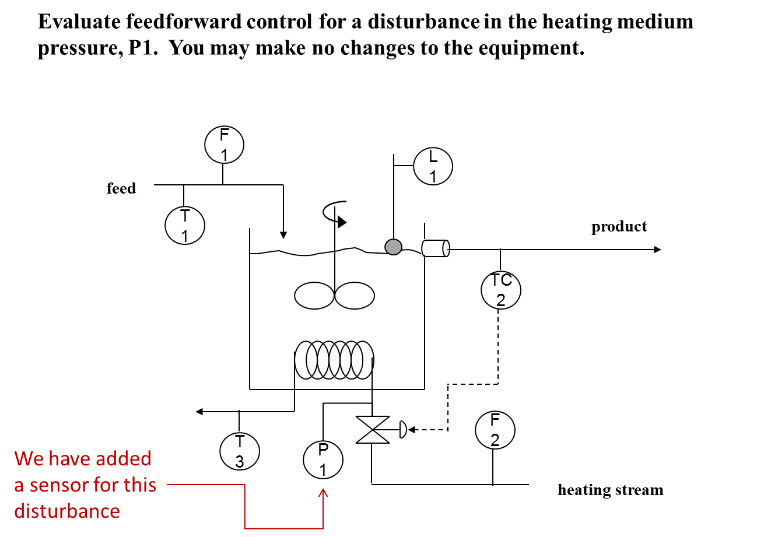 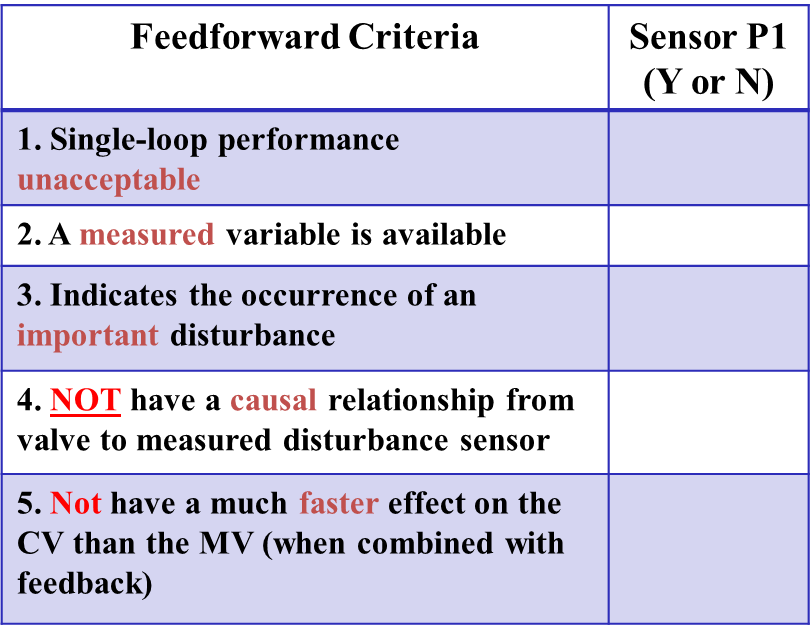 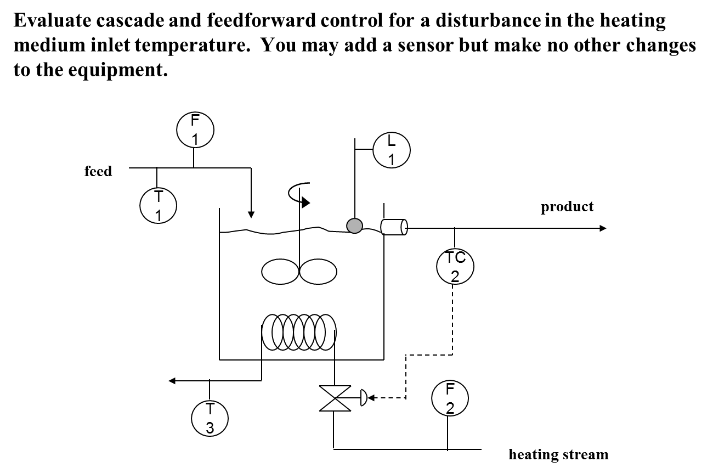 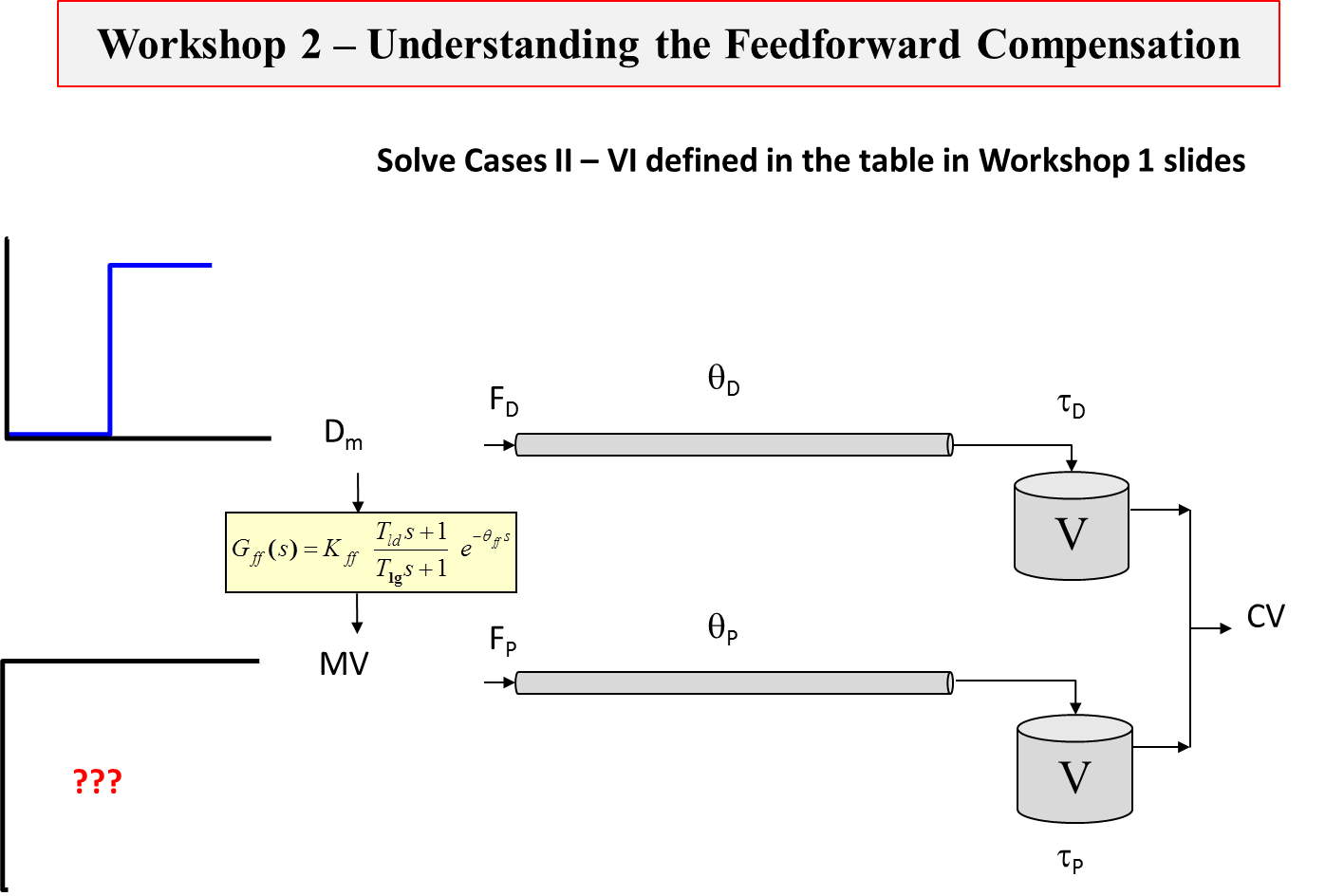 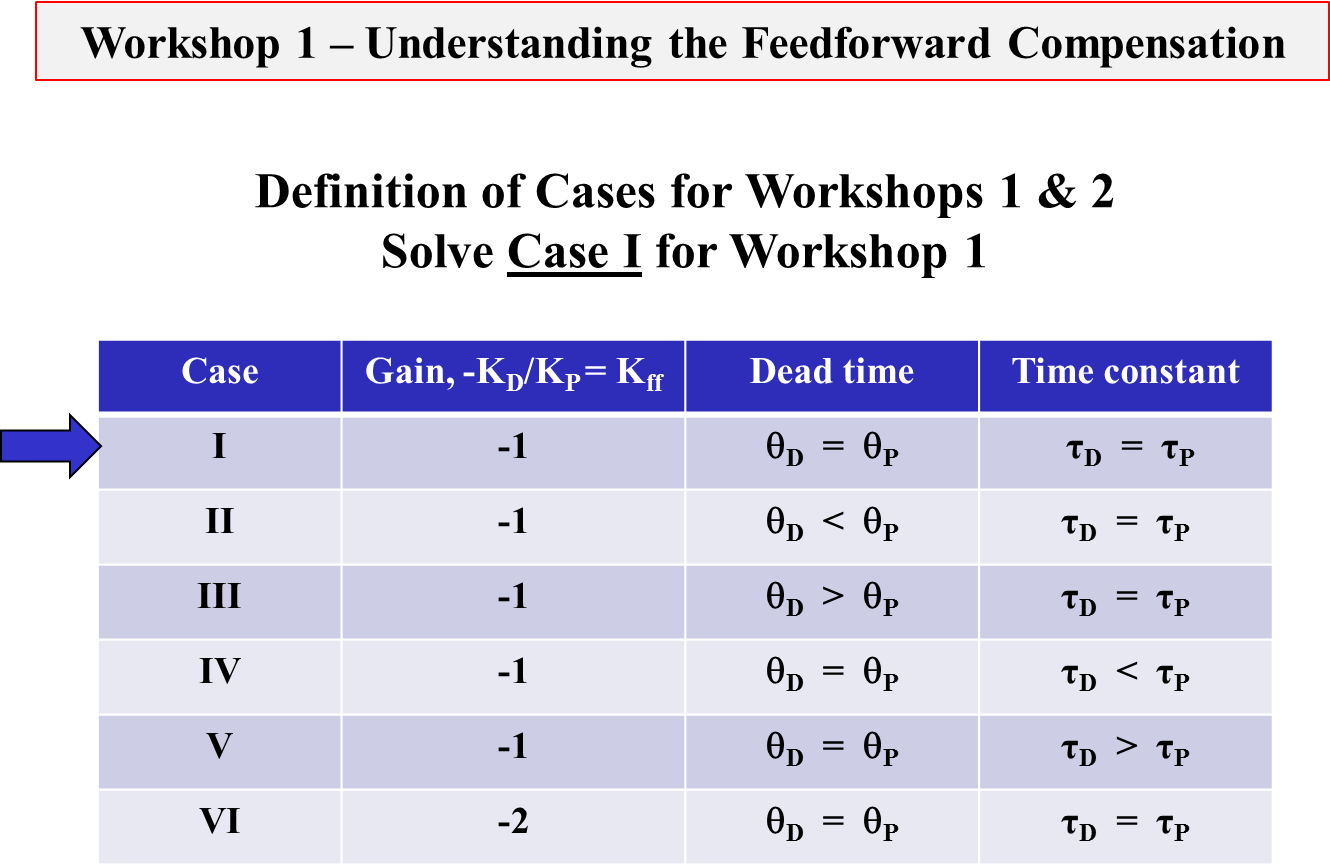 